Name: ______________________ Class: ___ Number: ___ Date: ___ /__             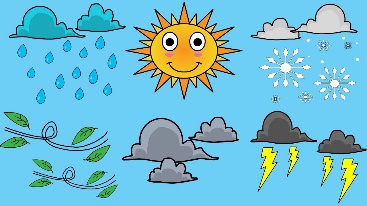 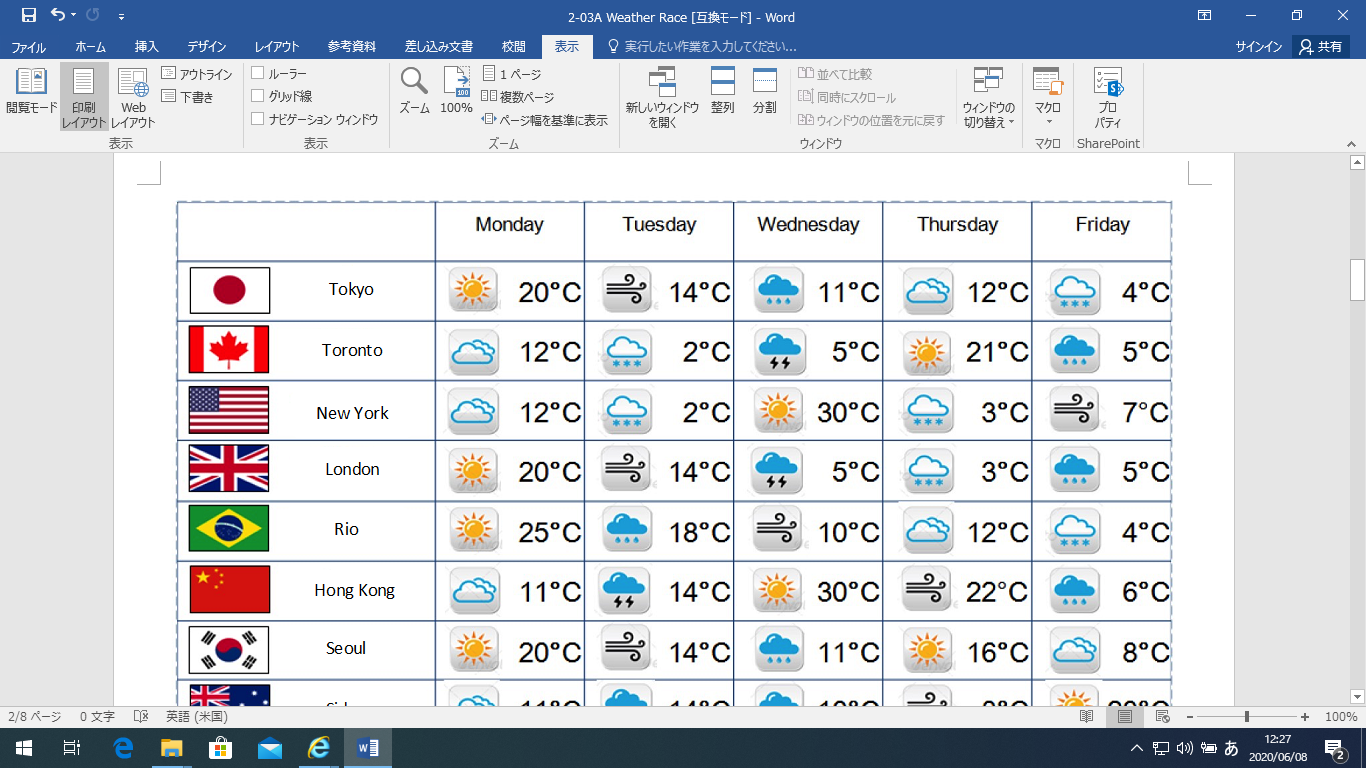 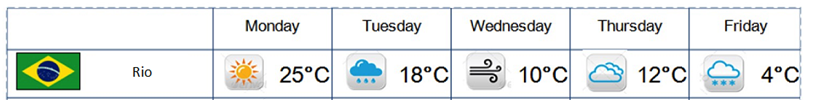 If it’s _______, ________________________________________________________________________If it’s _______, ________________________________________________________________________If we have __________, _________________________________________________________________If we go to _________, __________________________________________________________________If we ____ our ______, _________________________________________________________________If we have __________, _________________________________________________________________If we ___ many _______, ________________________________________________________________If we have ________ ___, _______________________________________________________________If it is ___________, ___________________________________________________________________If it is __________, __________________________________________________________________If we go to ________, ___________________________________________________________________If our _____ is ______, _______________________________________________________________What will you do this weekend?____________________________________________________________________________________________________________________________________________________________________________________________________________________________________________________________What will you do if it’s sunny?What will you do if it’s rainy?What will you do if you have free time?What will you do if you go to Tokyo?What will you do if you meet your friends?What will you do if you have a test?What will you do if you eat many rice balls?What will you do if you have 10,000 yen?What will you do if it is snowy?What will you do if it is hot?What will you do if you go to Disneyland?What will you do if your teacher is angry?